ПРОЕКТАдминистрация поселка Хомутовка Хомутовского района Курской областиПОСТАНОВЛЕНИЕот «»   2022г.    № -пап. ХомутовкаОб утверждении муниципальной программы «Профилактика терроризма и экстремизма в муниципальном образовании в муниципальном образовании «поселок Хомутовка» Хомутовского района Курской области»В соответствии со статьей 179 Бюджетного кодекса Российской Федерации, Постановлением Администрации поселка Хомутовка Хомутовского района Курской области от 01.11.2013 года №133 «Об утверждении Порядка принятия решений о разработке муниципальных программ муниципального образования «поселок Хомутовка» Хомутовского района Курской области, их формировании, реализации и проведении оценки эффективности реализации» Администрация поселка Хомутовка ПОСТАНОВЛЯЕТ:1. Утвердить муниципальную программу «Профилактика терроризма и экстремизма в муниципальном образовании в муниципальном образовании  «поселок Хомутовка» Хомутовского района Курской области» (прилагается).2. Начальнику финансово-экономического отдела Администрации поселка Хомутовка Кирющенковой Е. Н. в бюджете поселка Хомутовка на 2022 год и плановый период 2023 и 2024 годов предусмотреть ассигнования на реализацию муниципальной программы «Профилактика терроризма и экстремизма в муниципальном образовании «поселок Хомутовка» Хомутовксого района Курской области».	2. Постановление вступает в силу со дня его подписания и подлежит размещению на официальном сайте Администрации поселка Хомутовка.	  3. Контроль за исполнением настоящего постановления оставляю за собой.Глава поселка Хомутовка	Э. А. ЗемцовУтверждена  постановлением Администрации поселка Хомутовка от «»   2022г. № -паМуниципальная программа муниципального образования «поселок Хомутовка» Хомутовского района Курской области«Профилактика терроризма и экстремизма в муниципальном образовании  в муниципальном образовании «поселок Хомутовка» Хомутовского района Курской области»Наименование ответственного исполнителя:Администрация поселка Хомутовка Хомутовского района Курской областиДата составления проекта муниципальной программы:14.12. 2021 года847137(2-12-43) (номер телефона)lena.homutovka@yandex.ru(электронный адрес)Руководитель:Глава поселка Хомутовка							
Хомутовского района 				Земцов Э. А. (должность)	(фамилия, имя, отчество)	 (подпись)ПАСПОРТмуниципальной программы «Профилактика терроризма и экстремизма в муниципальном образовании в муниципальном образовании «поселок Хомутовка» Хомутовского района Курской области»I. Содержание проблемы и обоснование необходимости ее решения программными методамиНеобходимость подготовки программы и последующей ее реализации вызвана тем, что современная ситуация в сфере борьбы с терроризмом и экстремизмом в Российской Федерации остается напряженной. В условиях когда наметилась тенденция к стабилизации обстановки в регионе Северного Кавказа, где террористы практически лишены возможности осуществлять подрывные действия силами крупных вооруженных формирований, их деятельность организуется по принципу нанесения точечных ударов по жизненно важным объектам и местам со значительным скоплением людей на всей территории России.Наиболее остро встает проблема обеспечения антитеррористической защищенности объектов социальной сферы. Уровень материально-технического оснащения учреждений образования, культуры характеризуется достаточно высокой степенью уязвимости в диверсионно-террористическом отношении.Характерными недостатками по обеспечению безопасности на ряде объектов социальной сферы, образования, культуры являются: отсутствие тревожной кнопки, систем оповещения, металлических дверей и надежного ограждения. Имеют место недостаточные знания и отсутствие навыков обучающихся, посетителей и работников правилам поведения в чрезвычайных ситуациях, вызванных проявлениями терроризма и экстремизма.Наиболее проблемными остаются вопросы, связанные с выполнением мероприятий, направленных на обеспечение безопасности, требующих вложения значительных финансовых средств. Именно этим и вызвана необходимость решения данной задачи программно-целевым методом.II. Цели и задачи программы, сроки и этапы ее реализацииОсновными целями Программы являются реализация государственной политики в области терроризма и экстремизма в Российской Федерации, совершенствование системы профилактических мер антитеррористической и антиэкстремистской направленности, предупреждение террористических и экстремистских проявлений на территории муниципального образования, укрепление межнационального согласия, достижение взаимопонимания и взаимного уважения в вопросах межэтнического и межкультурного сотрудничества.Основными задачами Программы являются повышение уровня межведомственного взаимодействия по профилактике терроризма и экстремизма, сведение к минимуму проявлений терроризма и экстремизма на территории поселения, усиление антитеррористической защищенности объектов социальной сферы, привлечение граждан, негосударственных структур, в том числе СМИ и общественных объединений, для обеспечения максимальной эффективности деятельности по профилактике проявлений терроризма и экстремизма, проведение воспитательной, пропагандистской работы с населением поселения, направленной на предупреждение террористической и экстремистской деятельности, повышения бдительности.Исполнение мероприятий, предусмотренных Программой, позволит решить наиболее острые проблемы, стоящие перед Администрацией поселка Хомутовка Хомутовского района Курской области и обществом, в части создания положительных тенденций повышения уровня антитеррористической устойчивости поселения, что в результате окажет непосредственное влияние на укрепление общей безопасности.Программа осуществляется в 1 этап: 2022-2024 годы.III. Программные мероприятияПрограмма включает мероприятия по приоритетным направлениям в сфере профилактики терроризма и экстремизма:- информационно-пропагандистское противодействие терроризму и экстремизму;- организационно-технические мероприятия.1. Информационно-пропагандистское противодействие терроризму и экстремизмуВ целях реализации данного направления Программы запланировано проведение следующих мероприятий:- информирование населения о профилактике терроризма и экстремизма через СМИ;- проведение лекций и бесед в школах на территории муниципального образования "поселок Хомутовка" Хомутовского района Курской области направленных на профилактику проявлений экстремизма, терроризма, преступлений против личности, общества, государства;- распространение памяток, листовок среди населения "Терроризм - угроза обществу".2. Организационно-технические мероприятияВ целях реализации данного направления Программы запланировано проведение следующих мероприятий:- проведение учебных тренировок с персоналом учреждений культуры и образования по вопросам предупреждения террористических актов и правилам поведения при их возникновении;- проводить обследование потенциально опасных объектов, пустующих домов на территории муниципального образования "поселок Хомутовка" Хомутовского района Курской области.IV. Целевые индикаторы и показатели ПрограммыРезультаты работы по реализации Программы будут оцениваться по следующим целевым показателям (индикаторам):снижение количества внесенных представлений об устранении причин и условий, способствующих реализации угроз безопасности Российской Федерации;снижение уровня распространенности проявлений ксенофобии, религиозной и этнической нетерпимости, этнического и религиозного экстремизма.Сведения о целевых показателях (индикаторах) Программы с указанием значений, сроков их достижения в разрезе подпрограмм представлены в приложении N 1 к настоящей Программе.V.  Методика оценки эффективности муниципальной программы.Эффективность муниципальной программы оценивается путем сопоставления плановых и фактических значений показателей, результатов, объемов расходов с учетом реализовавшихся рисков и изменения условий в сфере управления имуществом муниципального образования «поселок Хомутовка» Хомутовского района Курской области.Результаты оценки эффективности служат для принятия решений ответственным исполнителем муниципальной программы о корректировке перечня и составов мероприятий, графиков реализации, а также объемов бюджетного финансирования в соответствии с законодательством Российской Федерации и Курской области.Оценка эффективности реализации муниципальной программы проводится на основе:оценки степени достижения целей и решения задач муниципальной программы в целом путем сопоставления фактических значений показателей (индикаторов) муниципальной программы и их плановых значений по формуле: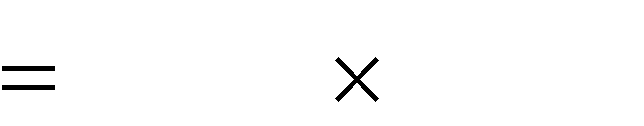 где:Сд - степень достижения цели (решения задач);Зф - фактическое значение показателей (индикаторов) муниципальной программы;Зп - плановое значение показателей (индикаторов) муниципальной программы (дляпоказателей	(индикаторов),	желаемой	тенденцией	развития	которых	является	рост значений) илиСд	(для индикаторов (показателей), желаемой тенденцией развития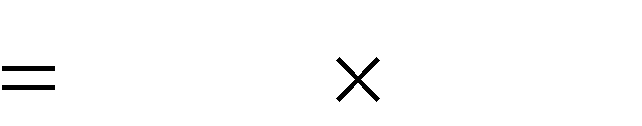 которых является снижение значений);степени	соответствия	запланированному	уровню	затрат	и	эффективности использования средств муниципального бюджета путем сопоставления плановых ифактических объемов финансирования основных мероприятий Программы, представленных в приложении № 4 к муниципальной программе, по формуле: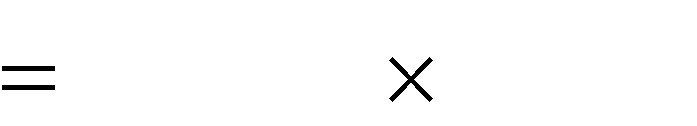 где:Сд - степень достижения цели (решения задач);Зф - фактическое значение показателей (индикаторов) муниципальной программы;Зп - плановое значение показателей (индикаторов) муниципальной программы (дляпоказателей	(индикаторов),	желаемой	тенденцией	развития	которых	является	рост значений) илиСд	(для индикаторов (показателей), желаемой тенденцией развитиякоторых является снижение значений);степени	соответствия	запланированному	уровню	затрат	и	эффективности использования средств муниципального бюджета путем сопоставления плановых ифактических объемов финансирования основных мероприятий Программы, представленных в приложении № 4 к муниципальной программе, по формуле:где :Уф -  уровень финансирования реализации основных мероприятий муниципальнойпрограммы;Фф	- фактический объем финансовых ресурсов, направленный на реализацию мероприятий муниципальной программы;Фп - плановый объем финансовых ресурсов на соответствующий отчетный период;степени реализации мероприятий муниципальной программы на основе сопоставления количества выполненных и планируемых мероприятий муниципальной программы по годам на основе ежегодных планов реализации муниципальной программы.VI. Ожидаемые результаты реализации ПрограммыРеализация мероприятий Программы позволит снизить возможность совершения террористических актов на территории поселения.Паспорт подпрограммы  «Профилактика терроризма, минимизация и ликвидация последствий его проявлений на территории муниципального образования  «поселок Хомутовка» Хомутовского района Курской области»I. Содержание проблемы и обоснование необходимости ее решения программными методамиНеобходимость подготовки Подпрограммы и последующая ее реализации вызвана тем, что современная ситуация в сфере борьбы с терроризмом и экстремизмом в Российской Федерации остается напряженной. В условиях, когда в регионе Северного Кавказа террористы практически лишены возможности осуществлять подрывные действия силами крупных вооруженных формирований, их деятельность организуется по принципу нанесения точечных ударов по руководителям системы местной власти, а также жизненно важным объектам и местам со значительным скоплением людей на всей территории России.Наиболее остро встает проблема обеспечения антитеррористической защищенности объектов инфраструктуры поселения. Характерными недостатками по обеспечению безопасности на ряде объектов являются: низкий уровень оснащенности техническими средствами противодействия терроризму, слабая подготовка персонала охранных структур и администраций, недостаточные знания и навыки населения по правилам поведения в общественных местах, мерам безопасности и действиям при чрезвычайных ситуациях, в том числе вызванных проявлениями терроризма и экстремизма.Недостаточно оперативно продолжают решаться вопросы обеспечения антитеррористической безопасности, требующие вложения финансовых средств, что определяет необходимость решения данной задачи программно-целевым методом.Поставленная в Подпрограмме проблема является межотраслевой и требует комплексного подхода к ее решению.II. Цели и задачи Подпрограммы, сроки и этапы ее реализацииОсновными целями Подпрограммы являются реализация государственной политики в области профилактики терроризма и экстремизма в Российской Федерации, совершенствование системы профилактических мер антитеррористической и антиэкстремистской направленности, предупреждение террористических и экстремистских проявлений на территории поселка, укрепление межнационального согласия, достижение взаимопонимания и взаимного уважения в вопросах межэтнического и межкультурного сотрудничества.Основными задачами Подпрограммы являются повышение уровня межведомственного взаимодействия по профилактике терроризма и экстремизма, сведение к минимуму проявлений терроризма и экстремизма на территории поселка, усиление антитеррористической защищенности объектов с массовым пребыванием людей, привлечение граждан, негосударственных структур, в том числе СМИ и общественных объединений, для обеспечения максимальной эффективности деятельности по профилактике проявлений терроризма и экстремизма, проведение воспитательной, пропагандистской работы с населением поселка, направленной на повышение бдительности.Подпрограмма будет реализовываться в 2022-2024 годах и осуществляться в один этап.Исполнение мероприятий, предусмотренных Подпрограммой, позволит решить наиболее острые проблемы, стоящие перед органами местного самоуправления и обществом, в части создания положительных тенденций повышения уровня антитеррористической устойчивости поселка, что в результате окажет непосредственное влияние на укрепление общей безопасности.III. Программные мероприятияДостижение цели Подпрограммы и решение поставленных в ней задач обеспечиваются реализацией следующих программных мероприятий:1. Информационно-пропагандистское противодействие терроризму и экстремизмуВ целях реализации данного направления Подпрограммы запланировано проведение следующих мероприятий:1. Организация цикла "круглых столов" на различные тематики, лекции, семинары, научно-практические конференции, общественные слушания и прочие общественные мероприятия по вопросам профилактики проявлений терроризма и экстремизма, укрепления нравственного здоровья в обществе, межнациональных отношений.2. Реализация молодежных программ, направленных на профилактику насильственного поведения молодежи, встречи с молодежью с участием представителей религиозных конфессий и общественных национальных объединений.3. Организация и проведение мероприятий, направленных на повышение толерантности среди населения.4. Участие в конкурсах, программах и проектах в сфере профилактики экстремизма в подростковой среде, районных семинарах-тренингах, дней национальных культур.2. Организационно-технические мероприятия по повышению уровня защищенности объектов, наиболее привлекательных для совершения террористических актов, проявлений экстремизма.В целях реализации направления будут осуществлены следующие мероприятия:1. Отнесение мест с массовым пребыванием людей к разным категориям по привлекательности к совершению террористических (экстремистских) актов, разработка рекомендаций по их техническому оснащению.2. Разработка паспортов антитеррористической защищенности объектов с массовым пребыванием людей, мест проведения праздничных мероприятий оценка и анализ уровня их защиты, необходимости дооборудования техническими средствами в зависимости от категории.3. Проведение комплексных обследований объектов жизнеобеспечения, потенциально-опасных объектов на предмет проверки режимно-охранных мер, режима хранения веществ повышенной опасности, оценки состояния и степени оснащенности средствами, определения потребностей в создании и замене запасов средств индивидуальной и коллективной защиты населения от воздействия последствий аварий техногенного, природного характера и террористических актов в случае применения преступниками химически-, биологически- и радиационно-опасных веществ.4. Техническое оснащение административного здания администрации поселка.3. Сглаживание действий администрации объектов, спасательных и правоохранительных служб. Интенсификация обучения и информирования населения.В целях реализации данного направления планируется осуществить следующие мероприятия:1. Уточнение планов мероприятий по предотвращению террористических и экстремистских актов, расчетов выделения сил и средств для профилактики и предотвращения, ликвидации их последствий и спасения пострадавших.2. Проведение учебных тренировок с персоналом муниципальных унитарных предприятий по вопросам террористических актов и правилам поведения при их возникновении; проведение антитеррористических учений, проверок состояния антитеррористической защищенности особо важных и стратегических объектов, мест массового пребывания граждан.3. Разработка цикла занятий по обеспечению антитеррористической защищенности жилого фонда. Обучение руководителей ЖКХ на курсах ГО.4. Разработка инструкций персоналу учреждений с учетом опыта действий при ЧС, недостатков, выявленных в ходе учений и тренировок, памяток населению.5. Консультации населения на консультационных пунктах, организация информационных стендов по противодействию терроризму и экстремизму в жилом фонде, местах массового пребывания людей, общественном транспорте.Полный перечень мероприятий в разрезе сроков реализации и источников финансирования представлен в приложении к данной подпрограмме.Приложение №1 к муниципальной программе муниципального образования «поселок Хомутовка» Хомутовского района Курской области «Профилактика терроризма и экстремизма в муниципальном образовании в муниципальном образовании «поселок Хомутовка» Хомутовского района Курской области»Переченьпоказателей (индикаторов) муниципальной программы«Профилактика терроризма и экстремизма в муниципальном образовании в муниципальном образовании «поселок Хомутовка» Хомутовского района Курской области»Приложение №2 к                                     муниципальной программе муниципального образования «поселок Хомутовка» Хомутовского района Курской области «Профилактика терроризма и экстремизма в муниципальном образовании в муниципальном образовании «поселок Хомутовка» Хомутовского района Курской области»Перечень мероприятиймуниципальной программы «Профилактика терроризма и экстремизма в муниципальном образовании в муниципальном образовании «поселок Хомутовка» Хомутовского района Курской области»Приложение №3к                                     муниципальной программе муниципального образования «поселок Хомутовка» Хомутовского района Курской области«Профилактика терроризма и экстремизма в муниципальном образовании в муниципальном образовании «поселок Хомутовка» Хомутовского района Курской области»Ресурсное обеспечениереализации муниципальной программы «Профилактика терроризма и экстремизма в муниципальном образовании в муниципальном образовании «поселок Хомутовка» Хомутовского района Курской области»Приложение №4 к                                     муниципальной программе муниципального образования «поселок Хомутовка» Хомутовского района Курской области«Профилактика терроризма и экстремизма в муниципальном образовании в муниципальном образовании «поселок Хомутовка» Хомутовского района Курской области»Ресурсное обеспечениеи прогнозная (справочная) оценка расходов 
федерального бюджета, областного бюджета, бюджетов государственных внебюджетных фондов, местных бюджетов и внебюджетных источников на реализацию целей муниципальной программы «Профилактика терроризма и экстремизма в муниципальном образовании в муниципальном образовании «поселок Хомутовка» Хомутовского района Курской области»за счет средств местного бюджетовНаименование ПрограммыПрофилактика терроризма и экстремизма в муниципальном образовании в муниципальном образовании «поселок Хомутовка» Хомутовского района Курской области (далее - Программа)Ответственный исполнитель ПрограммыАдминистрация поселка Хомутовка (далее - Администрация)Подпрограмма  программы«Профилактика терроризма, минимизация и ликвидация последствий его проявлений на территории муниципального образования «поселок Хомутовка» Хомутовского района Курской области»Основное мероприятиеПрофилактика идеологии терроризма и экстремизмаЦели программыЦели программы:- совершенствование системы профилактических мер антитеррористической антиэкстремистской направленности;- предупреждение террористических и экстремистских проявлений на территории поселения;- укрепление межнационального согласия;- достижение взаимопонимания и взаимного уважения в вопросах межэтнического и межкультурного сотрудничества.Задачи программыОсновные задачи программы:- повышение уровня межведомственного взаимопонимания по профилактике терроризма и экстремизма;- сведение к минимуму проявлений терроризма и экстремизма на территории поселения;- усиление антитеррористической защищенности объектов социальной сферы;- проведение воспитательной, пропагандистской работы с населением поселения, направленной на предупреждение террористической и экстремистской деятельности, повышение бдительности.Целевые показатели (индикаторы) Программыснижение количества внесенных представлений об устранении причин и условий, способствующих реализации угроз безопасности Российской Федерации;снижение степени распространенности проявлений ксенофобии, религиозной и этнической нетерпимости, этнического и религиозного экстремизма.Сроки реализации Программы2022-2024 годыОбъемы бюджетных ассигнований программыФинансирование программных мероприятий предусматривается за счет средств бюджета муниципального образования «поселок Хомутовка» Хомутовского района Курской области.Общий объем финансирования Программы на весь период составляет 30 000 руб. - 2022 – 10 000 руб.; - 2023 – 10 000 руб.;- 2024 – 10 000 руб.;Ожидаемые результаты реализации программы        1. Противодействия проникновению в общественное сознание идей религиозного фундаментализма, экстремизма и    нетерпимости.                                               2. Совершенствование форм и методов работы органов местного самоуправления по профилактике проявлений национальной и расовой  нетерпимости, противодействию этнической дискриминации.                                      3.      3. Повышение уровня компетентности сотрудников муниципальных учреждений в вопросах миграционной и национальной политики, способах формирования толерантной среды и противодействия экстремизму.   Наименование подпрограммы«Профилактика терроризма, минимизация и ликвидация последствий его проявлений на территории муниципального образования  «поселок Хомутовка» Хомутовского района Курской области»Ответственный исполнитель подпрограммыАдминистрация поселка ХомутовкаОсновное мероприятиеПрофилактика идеологии терроризма и экстремизмаЦели подпрограммы- реализация политики в области профилактики терроризма и экстремизма в Российской Федерации;- совершенствование системы профилактических мер антитеррористической и антиэкстремистской направленности;- предупреждение террористических и экстремистских проявлений на территории поселка;- укрепление межнационального согласия;- достижение взаимопонимания и взаимного уважения в вопросах межэтнического и межкультурного сотрудничества.Задачи подпрограммы- повышение уровня межведомственного взаимодействия по профилактике терроризма и экстремизма;- сведение к минимуму проявлений терроризма и экстремизма на территории поселка;- усиление антитеррористической защищенности объектов;- привлечение граждан, негосударственных структур, в том числе СМИ и общественных объединений, для обеспечения максимальной эффективности деятельности по профилактике проявлений терроризма- проведение воспитательной, пропагандистской работы с населением поселка, направленной на предупреждение террористической и экстремистской деятельности, повышение бдительности.Целевые показатели (индикаторы) подпрограммыснижение количества внесенных представлений об устранении причин и условий, способствующих реализации угроз безопасности Российской Федерации;снижение степени распространенности проявлений ксенофобии, религиозной и этнической нетерпимости, этнического и религиозного экстремизма.Этапы	и	сроки	реализацииподпрограммы2022-2024 годыОбъемы бюджетных ассигнований программыОбщий объем финансовых средств на реализацию мероприятий подпрограммы на весь период составляет 30 000 рублей, в том числе:2022 год – 10 000 рублей;2023 год – 10 000 рублей;2024 год – 10 000 рублей;Ожидаемые результаты реализации программыРеализация мероприятий подпрограммы позволит снизить возможность совершения террористических актов на территории поселка, создать систему технической защиты объектов с массовым пребыванием людей№ п/пНаименованиепоказателя (индикатора)Ед. изм.Значение показателейЗначение показателейЗначение показателейЗначение показателейЗначение показателейЗначение показателей№ п/пНаименованиепоказателя (индикатора)Ед. изм.2022год2023 год2024годМуниципальная программа «Профилактика терроризма и экстремизма в муниципальном образовании в муниципальном образовании «поселок Хомутовка» Хомутовского района Курской области»Муниципальная программа «Профилактика терроризма и экстремизма в муниципальном образовании в муниципальном образовании «поселок Хомутовка» Хомутовского района Курской области»Муниципальная программа «Профилактика терроризма и экстремизма в муниципальном образовании в муниципальном образовании «поселок Хомутовка» Хомутовского района Курской области»Муниципальная программа «Профилактика терроризма и экстремизма в муниципальном образовании в муниципальном образовании «поселок Хомутовка» Хомутовского района Курской области»Муниципальная программа «Профилактика терроризма и экстремизма в муниципальном образовании в муниципальном образовании «поселок Хомутовка» Хомутовского района Курской области»Муниципальная программа «Профилактика терроризма и экстремизма в муниципальном образовании в муниципальном образовании «поселок Хомутовка» Хомутовского района Курской области»Муниципальная программа «Профилактика терроризма и экстремизма в муниципальном образовании в муниципальном образовании «поселок Хомутовка» Хомутовского района Курской области»Муниципальная программа «Профилактика терроризма и экстремизма в муниципальном образовании в муниципальном образовании «поселок Хомутовка» Хомутовского района Курской области»Муниципальная программа «Профилактика терроризма и экстремизма в муниципальном образовании в муниципальном образовании «поселок Хомутовка» Хомутовского района Курской области»Подпрограмма  «Профилактика терроризма, минимизация и ликвидация последствий его проявлений на территории муниципального образования  «поселок Хомутовка» Хомутовского района Курской области»Подпрограмма  «Профилактика терроризма, минимизация и ликвидация последствий его проявлений на территории муниципального образования  «поселок Хомутовка» Хомутовского района Курской области»Подпрограмма  «Профилактика терроризма, минимизация и ликвидация последствий его проявлений на территории муниципального образования  «поселок Хомутовка» Хомутовского района Курской области»Подпрограмма  «Профилактика терроризма, минимизация и ликвидация последствий его проявлений на территории муниципального образования  «поселок Хомутовка» Хомутовского района Курской области»Подпрограмма  «Профилактика терроризма, минимизация и ликвидация последствий его проявлений на территории муниципального образования  «поселок Хомутовка» Хомутовского района Курской области»Подпрограмма  «Профилактика терроризма, минимизация и ликвидация последствий его проявлений на территории муниципального образования  «поселок Хомутовка» Хомутовского района Курской области»Подпрограмма  «Профилактика терроризма, минимизация и ликвидация последствий его проявлений на территории муниципального образования  «поселок Хомутовка» Хомутовского района Курской области»Подпрограмма  «Профилактика терроризма, минимизация и ликвидация последствий его проявлений на территории муниципального образования  «поселок Хомутовка» Хомутовского района Курской области»Подпрограмма  «Профилактика терроризма, минимизация и ликвидация последствий его проявлений на территории муниципального образования  «поселок Хомутовка» Хомутовского района Курской области»1.Снижение количества внесенных представлений об устранении причин и условий, способствующих реализации угроз безопасности Российской Федерацииед.1112.Снижение уровня распространенности проявлений ксенофобии, религиозной и этнической нетерпимости, этнического и религиозного экстремизмаед.111Nп/ пНаименование муниципальной программы, основного мероприятияОтветственный исполнительСрокСрокОжидаемый непосредственный результат(краткое описание)Последствия нереализации основного мероприятияСвязь с показателями муниципальной программы (под- программы)Nп/ пНаименование муниципальной программы, основного мероприятияОтветственный исполнительначала реали- зацииокон- чания реали-зацииОжидаемый непосредственный результат(краткое описание)Последствия нереализации основного мероприятияСвязь с показателями муниципальной программы (под- программы)12345678Подпрограмма: «Профилактика терроризма, минимизация и ликвидация последствий его проявлений на территории муниципального образования  «поселок Хомутовка» Хомутовского района Курской области»Подпрограмма: «Профилактика терроризма, минимизация и ликвидация последствий его проявлений на территории муниципального образования  «поселок Хомутовка» Хомутовского района Курской области»Подпрограмма: «Профилактика терроризма, минимизация и ликвидация последствий его проявлений на территории муниципального образования  «поселок Хомутовка» Хомутовского района Курской области»Подпрограмма: «Профилактика терроризма, минимизация и ликвидация последствий его проявлений на территории муниципального образования  «поселок Хомутовка» Хомутовского района Курской области»Подпрограмма: «Профилактика терроризма, минимизация и ликвидация последствий его проявлений на территории муниципального образования  «поселок Хомутовка» Хомутовского района Курской области»Подпрограмма: «Профилактика терроризма, минимизация и ликвидация последствий его проявлений на территории муниципального образования  «поселок Хомутовка» Хомутовского района Курской области»Подпрограмма: «Профилактика терроризма, минимизация и ликвидация последствий его проявлений на территории муниципального образования  «поселок Хомутовка» Хомутовского района Курской области»Подпрограмма: «Профилактика терроризма, минимизация и ликвидация последствий его проявлений на территории муниципального образования  «поселок Хомутовка» Хомутовского района Курской области»1.Профилактика идеологии терроризма и экстремизмаАдминистрация поселка Хомутовка20222024Снижение возможности совершения террористических актов на территории поселка, создание системы технической защиты объектов с массовым пребыванием людейРиск совершения террористических актовОбеспечиваетдостижениеожидаемогорезультатапрограммы(показатели 1 - 2)СтатусНаименование муниципальной программы, подпрограммы муниципальной программы,ведомственной целевой программы, основного мероприятияОтветственный исполнитель, соисполнители,участникиКод бюджетной  классификацииКод бюджетной  классификацииКод бюджетной  классификацииКод бюджетной  классификацииРасходы (тыс. рублей), годыРасходы (тыс. рублей), годыРасходы (тыс. рублей), годыРасходы (тыс. рублей), годыРасходы (тыс. рублей), годыРасходы (тыс. рублей), годыСтатусНаименование муниципальной программы, подпрограммы муниципальной программы,ведомственной целевой программы, основного мероприятияОтветственный исполнитель, соисполнители,участникиГРБСРзПрЦСРВР20222023202412345678910111213Муници- пальная программа«Профилактика терроризма и экстремизма в муниципальном образовании в муниципальном образовании «поселок Хомутовка» Хомутовского района Курской области»Администрация поселка Хомутовка001ххх101010Подпро- граммаПрофилактика терроризма, минимизация и ликвидация последствий его проявлений на территории муниципального образования  «поселок Хомутовка» Хомутовского района Курской области»Администрация поселка Хомутовка001ххх101010Основное мероприя- тие Профилактика идеологии терроризма и экстремизма001101010СтатусНаименование муниципальной программы, подпрограммы муниципальной программы,ведомственной целевой программы, основногомероприятияИсточники ресурсного обеспеченияОценка расходов, тыс. руб.Оценка расходов, тыс. руб.Оценка расходов, тыс. руб.Оценка расходов, тыс. руб.Оценка расходов, тыс. руб.Оценка расходов, тыс. руб.СтатусНаименование муниципальной программы, подпрограммы муниципальной программы,ведомственной целевой программы, основногомероприятияИсточники ресурсного обеспечения2022год2023год2024годМуниципальная программа муниципального образования«поселок Хомутовка» Хомутовского района Курской областиПрофилактика терроризма и экстремизма в муниципальном образовании вмуниципальном образовании «поселок Хомутовка» Хомутовского района Курской области»всего101010Муниципальная программа муниципального образования«поселок Хомутовка» Хомутовского района Курской областиПрофилактика терроризма и экстремизма в муниципальном образовании вмуниципальном образовании «поселок Хомутовка» Хомутовского района Курской области»Федеральныйбюджет------Муниципальная программа муниципального образования«поселок Хомутовка» Хомутовского района Курской областиПрофилактика терроризма и экстремизма в муниципальном образовании вмуниципальном образовании «поселок Хомутовка» Хомутовского района Курской области»Областнойбюджет------Муниципальная программа муниципального образования«поселок Хомутовка» Хомутовского района Курской областиПрофилактика терроризма и экстремизма в муниципальном образовании вмуниципальном образовании «поселок Хомутовка» Хомутовского района Курской области»Районныйбюджет------Муниципальная программа муниципального образования«поселок Хомутовка» Хомутовского района Курской областиПрофилактика терроризма и экстремизма в муниципальном образовании вмуниципальном образовании «поселок Хомутовка» Хомутовского района Курской области»Бюджетмуниципальн огообразования«поселок Хомутовка» Хомутовского района Курскойобласти101010Муниципальная программа муниципального образования«поселок Хомутовка» Хомутовского района Курской областиПрофилактика терроризма и экстремизма в муниципальном образовании вмуниципальном образовании «поселок Хомутовка» Хомутовского района Курской области»Внебюджетные источники------Подпрограмма Профилактика терроризма, минимизация и ликвидация последствий его проявлений на территории муниципального образования  «поселок Хомутовка» Хомутовского района Курской области»всего101010Подпрограмма Профилактика терроризма, минимизация и ликвидация последствий его проявлений на территории муниципального образования  «поселок Хомутовка» Хомутовского района Курской области»Федеральныйбюджет------Подпрограмма Профилактика терроризма, минимизация и ликвидация последствий его проявлений на территории муниципального образования  «поселок Хомутовка» Хомутовского района Курской области»Областнойбюджет------Подпрограмма Профилактика терроризма, минимизация и ликвидация последствий его проявлений на территории муниципального образования  «поселок Хомутовка» Хомутовского района Курской области»Районныйбюджет------Подпрограмма Профилактика терроризма, минимизация и ликвидация последствий его проявлений на территории муниципального образования  «поселок Хомутовка» Хомутовского района Курской области»Бюджетмуниципальн огообразования101010«поселок Хомутовка» Хомутовского района КурскойобластиВнебюджетные источники------Основноемероприятие Профилактика идеологии терроризма и экстремизмавсего101010Основноемероприятие Профилактика идеологии терроризма и экстремизмаФедеральныйбюджет------Основноемероприятие Профилактика идеологии терроризма и экстремизмаОбластнойбюджет------Основноемероприятие Профилактика идеологии терроризма и экстремизмаРайонныйбюджет------Основноемероприятие Профилактика идеологии терроризма и экстремизмаБюджетмуниципальн огообразования«поселок Хомутовка» Хомутовского района Курскойобласти101010Основноемероприятие Профилактика идеологии терроризма и экстремизмаВнебюджетные источники------